Den v zahraděPodívejte se, jak květiny v zahradě prožívají svůj den, a procvičte si matematiku. Najděte si zajímavé místo v přírodě a pozorujte, jak se proměňuje.Květiny na zahradě________________________________________________________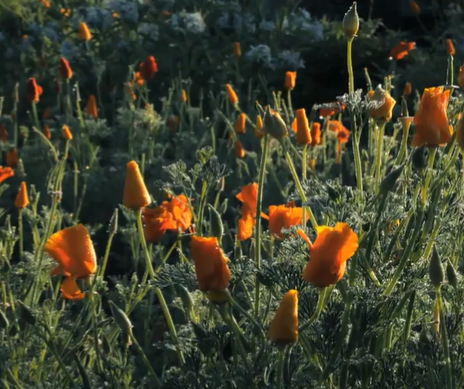 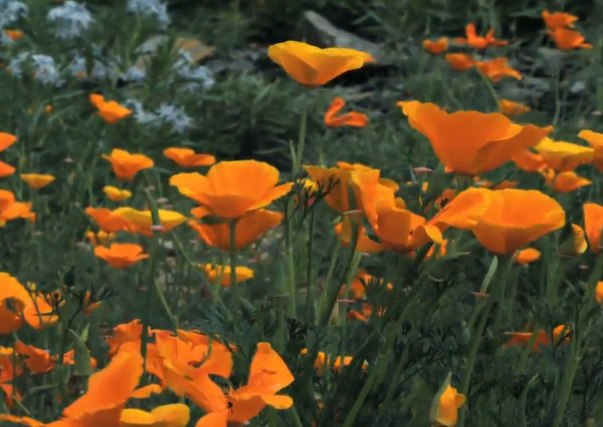 Martin si vyfotografoval květiny na záhonku v půl osmé ráno a potom v jedenáct hodin a třicet minut dopoledne. V kolik hodin musí květiny znovu vyfotografovat, jestliže chce dodržet mezi fotografováním stejnou dobu?……………………………………………………………….………………………………………………………
……………………………………………………………….………………………………………………………
……………………………………………………………….………………………………………………………
……………………………………………………………….………………………………………………………
Najděte si nějaké zajímavé místo s rostlinami a fotografujte ho dva týdny každý den ve stejnou dobu. Fotografie sestavte za sebou od nejstarší po nejnovější. Pozorujte a popište, co se s rostlinami stalo.Fotografie můžete přeházet a dát spolužákům jako hádanku. Dokáží je správně seřadit?Martin fotografoval záhonek několik dnů po sobě. Do tabulky si každý den zapsal, kdy pořídil první dvě fotografie. Doplňte do čtvrtého sloupce tabulky, v kolik hodin musel květiny znovu vyfotografovat, jestliže chtěl dodržet mezi fotografováním stejnou dobu?Co jsem se touto aktivitou naučil/a:…………………………………………………………………………………………………………………………………………………………………………………………………………………………………………………………………………………………………………………………………………………………………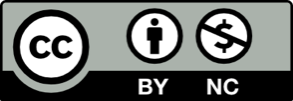 DenPrvní fotografieDruhá fotografieTřetí fotografiePondělí7:3011:30Středa7:3011:00Pátek7:3011:10